PREDMET: Informatička pismenostNADNEVAK: 07.09.2021.UČITELJ: Goran TothNASTAVNA JEDINICA: Računalo - crtanjeRAZRED: OOS 11ZADATAK:  MOLIM VAS DA U SVOJE BILJEŽNICE NACRTATE RAČUNALO KAKVO BI HTJELI IMATI ILI GA VEĆ IMATE!!MOJE RAČUNALO: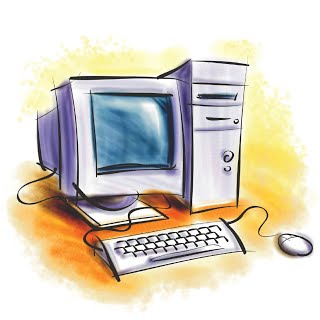 